Cut out the animals and stick them into the correct column.   Check the powerpoint to decide where they go.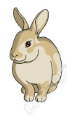 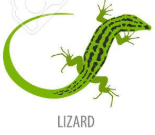 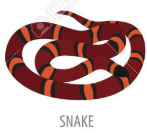 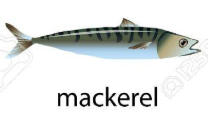 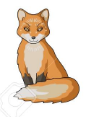 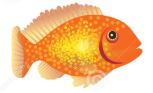 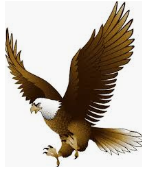 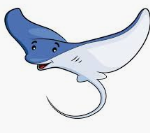 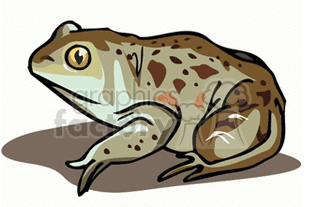 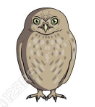 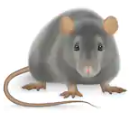 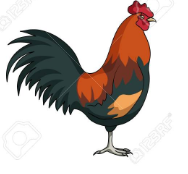 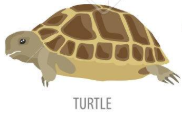 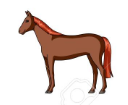 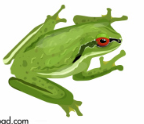 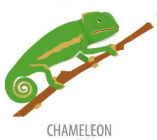 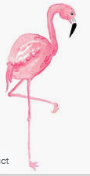 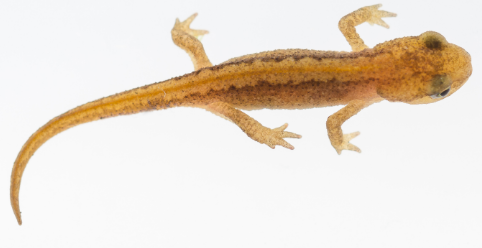 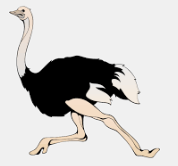 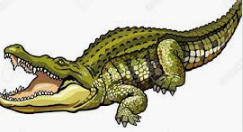 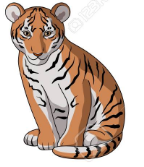 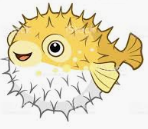 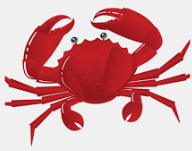 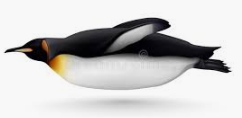 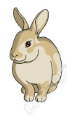 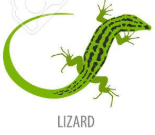 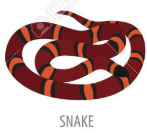 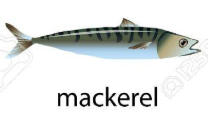 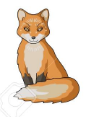 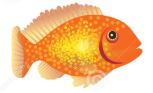 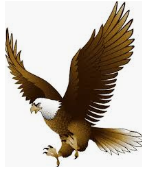 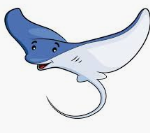 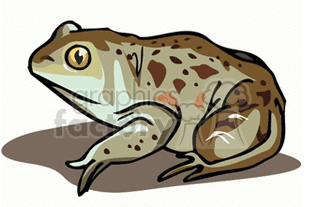 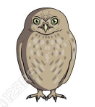 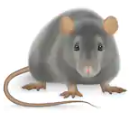 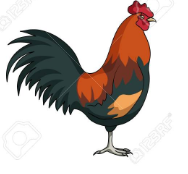 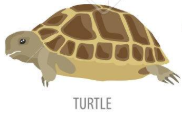 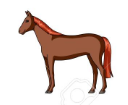 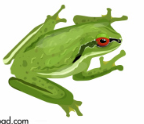 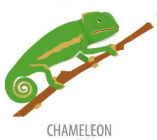 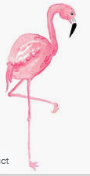 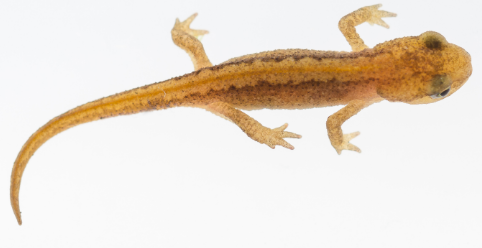 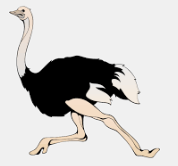 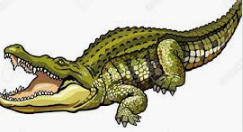 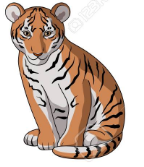 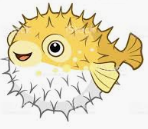 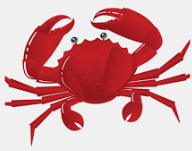 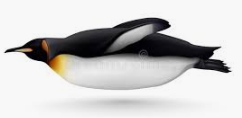 mammals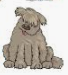  birds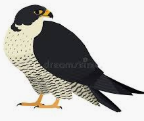 amphibians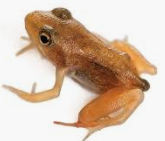 reptiles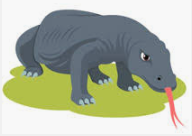 fish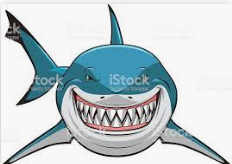 